AgendaTo receive apologies for absence, declarations of interest, as required, and requests for dispensation2.	To confirm the Minutes of the meeting held on 20th February 20233.	To consider planning applications now due for consideration:	3.1	Ref:		230132		Site:		Mill House, Floodgates, Kington		Dev:		Replacement fencing4.	To note planning decisions by Herefordshire Council since last meeting5.	To note report from s106 member briefing session6.	Date of next meeting and items for the agenda.15.3.2023 byLiz KelsoClerk, Kington Town CouncilThe Old Police Station, Market Hall Street, Kington, HR5 3DPTel:  01544 239 098 or Mob:  07483 914 485Email:  clerk@kingtontowncouncil.gov.uk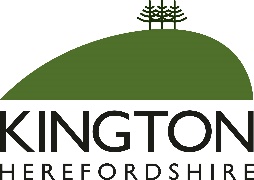 Kington Town CouncilEmail:  clerk@kingtontowncouncil.gov.uk Web site: www.kingtontowncouncil.gov.ukThe Planning CommitteeOn Monday 20th March 2023 at 6.00pmAtThe Old Police Station, Market Hall Street, Kingtonfor the purpose of transacting the following businessThe Planning CommitteeOn Monday 20th March 2023 at 6.00pmAtThe Old Police Station, Market Hall Street, Kingtonfor the purpose of transacting the following businessThe Planning CommitteeOn Monday 20th March 2023 at 6.00pmAtThe Old Police Station, Market Hall Street, Kingtonfor the purpose of transacting the following businessCommittee Members:  Cllrs. E. Banks, T. Bounds, J. Cooke,               F. Hawkins, D. Redmayne, E. Rolls, I. Spencer, R. Warne & R. Widdowson